MYPLATE STUDY GUIDE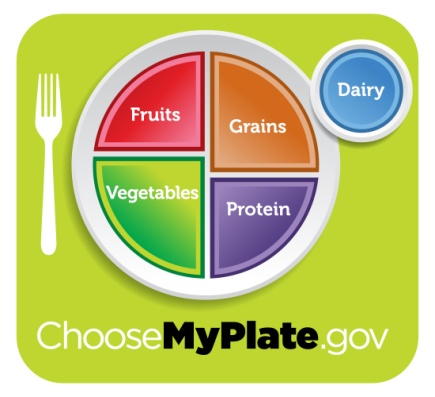 Name:__________________________________Period:________All Food Groups Are Needed	Each food group __________________________ of the nutrients you need._________________________ or food group can provide ______________.Eating a ______________ ensures you get _______________________.People have different caloric needs depending on________________________________________________________________________Characteristics of Healthy Eating PatternsReading and understanding _____________________________________________________Functions and caloric value of the _________________________.Fruits GroupTip:  Make _________________________ fruits and vegetables.Use fruits as _______________________________ or desserts.Choose _______________________ fruits more often than ____________.Vegetables GroupTip:  Make ____________________ fruits and vegetables.Choose _____________________________________ fruits and vegetables.Eat more ____________________________________________ vegetables.Tomatoes, sweet potatoes and ________________ in main and side dishes.Grains GroupTip:  Make at least _________ of your grains ____________________.Choose ______________________ cereals, breads, crackers, rice and pasta.Check the _____________________ on food packages to find whole grain foods.Proteins GroupTip:  ________________ your protein ___________________.Choose a variety of foods including _____________________ and peas, _____________, lean meats, ____________________________.Keep meat and poultry portions _____________________________.Try _________________________________________________.  These methods do not add extra ____________.Dairy GroupTip:  Switch to _____________________ milk.Get your _____________________ foods.Low-fat or fat-free dairy products have the _______________________ and other essential nutrients ______________________________ and calories.